First Name of Application CV No 1660014Whatsapp Mobile: +971504753686 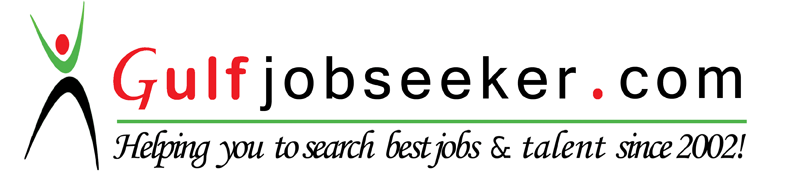 To get contact details of this candidate Purchase our CV Database Access on this link.http://www.gulfjobseeker.com/employer/services/buycvdatabase.php CURRICULUM VITAEPROFILEA Health Authority Abu Dhabi Registered Nurse (HAAD-RN Passer) and with verified Dataflow.A solution-oriented and versatile nursing professional with valuable skilled nursing experience that includes interdisciplinary care team contribution, plan of care development, detailed assessments and patient advocacy and continue strong nursing management skills with accountability for positive patient outcomes.A Senior Staff Nurse in a 100 bed capacity  tertiary level hospital. A Quality Assurance Team member of Nursing Service Department.Rotated and trained in various clinical area such as Intensive Care Unit (ICU), Oncology Department, and Emergency Room.Has a knowledge to operate hospital machines such as/but not limited to: Mechanical Ventilator, Anesthesia Machine, Endoscopy Machine, Laparoscopic Machine and equipment, Cardiac Monitor, Suction Machine, Incubator, Cautery Machine and Defibrillator.A certified Advanced Cardiac Life Support (ACLS) and Basic Life Support (BLS) provider. Licensed in Intravenous therapy. Hailed as Mr. Nursing Service 2013 during Nurses’ Week Celebration.Awarded as a Best Nurse in Operating Complex 2014.Has an Over-all Band Score 7 in the International English Language Test System (IELTS)With available visit visa in UAE.PROFESSIONAL EXPERIENCE   October 2013-January 2016 	    STAFF NURSE 		St. Frances Cabrini Medical Center and Cancer InstituteOperating Room/PACU Complex		(100-bed capacity Tertiary Hospital)    Sto. Tomas, Batangas Philippines      (Operating Room, Delivery Room, Labor Room, Endoscopy Unit, and Post-Anesthesia Care Unit)EDUCATION2009-2012                         Bachelor of Science in Nursing			San Pablo Colleges San Rafael Campus, Award Received: Third Honors                               San Pablo City Laguna Philippines2008-2009		      Bachelor of Science in Nursing  	           First Asia Institute of Technology and Humanities 			            Award Received: Dean’s Lister		               Tanauan City, Batangas Philippines2004-2008	                   Secondary Education	                                              Almond Academy Foundation Inc.			         Award Received: First Honorable Mention                      Sto.Tomas Batangas PhilippinesSEMINARS, TRAININGS, CERTIFICATIONNovember 26-27 2015		Advanced Cardiac Life Support and Basic Life Support					American Safety and Health Institute Training ProgramRegistry No: 355180 and Registry No: 1104163Valid Until: November 2017November 26 2015			Basic ECG Reading and Dysrhythmia Recognition					Electrical Therapy					Basic and Advanced Airway Management      August 29, 2015			Over-all Band Score 7 (Good User)United Kingdom Visa and ImmigrationInternational English Language Test SystemFebruary 27, 2015			Basic Orientation on Newborn Screening and Practicum on Heel Prick MethodJuly 5-6, 2014			40th Annual Convention and Scientific Meeting					Teamwork and Transparency in Peri-operative NursingOperating Room Nurses Association of the Philippines, Inc. (ORNAP)June 07, 2014                                    14th Mid-Year Convention and  1st Post-Graduate Course of St. Frances CabriniMedical Center “Frequently Asked Questions (FAQ’s) in Cancer Prevention, Diagnosis, Management and Care”May 28, 2014			Trends in Hospital Sterilization, Sealing and Documentation SystemsMay 07, 2014			Infusion Therapy for Children					IV Therapy Refresher CourseMarch 19, 2014			Case Study: Pleuropericardial Window					Continuing Nursing Education Program (CNEP)	August 27, 2013			An Understanding of Endotracheal Intubation					Continuing Nursing Education Program (CNEP)August 16, 2013			Telemetry Nursing					Continuing Nursing Education Program (CNEP)August 01-03 2013			Regular IV Training ProgramAccredited by: Association of Nursing Administrators of the Philippines, Inc.		Card No: 13-021047 Valid until: 10/02/16